Grade 5 Supply List – 2020/2021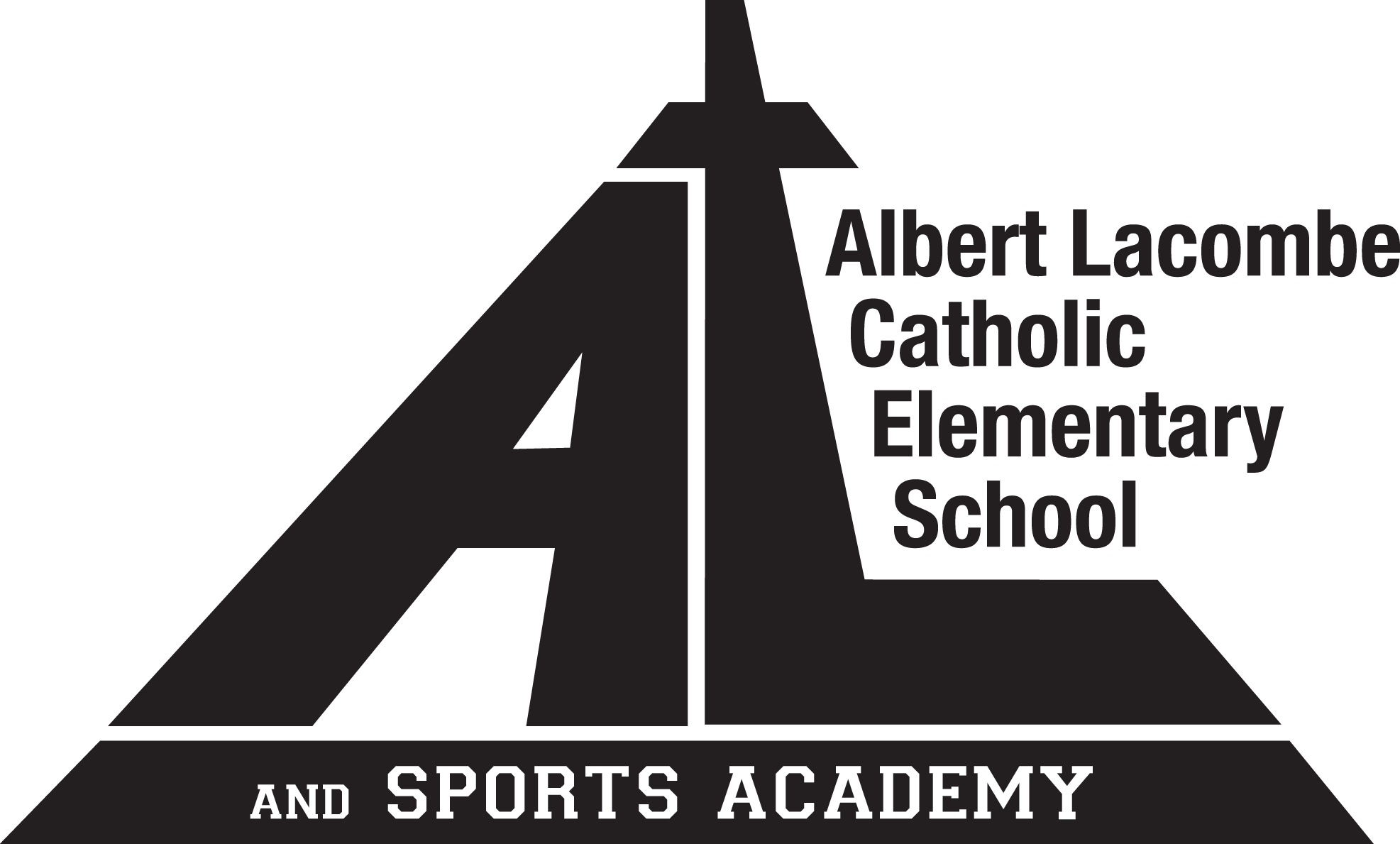 The following supplies are required for the first day of classes, Monday, August 31, 2020. It is important that the specified items be purchased to provide uniformity in the kind of supplies each child will have.Please label ALL supplies. 1 	Pkg. Lined paper – 200 sheets loose leaf 2 	Pens (red) 30 	Pencils (HB) – please sharpen at home (good quality)4 	Thin Sharpie pens4 	Medium Sharpie pens2	Highlighters 1 	Pkg. pencil crayons (24) pre-sharpened Crayola1 	Pencil Sharpener with lid (good quality)1 	Package of 24 Crayola Washable Markers (Fine-Tipped)4 	Erasers (white)4 	Large glue sticks 1	Pencil case or box for inside desk5 	150 Page Coil Scribblers 10	Paper Duo-tangs (1 each of blue, green, red, orange, yellow, black, navy, white and 2 purple)1 	Pair adult scissors 3 	3” x 3” Post-It Note Pads 1 	French/English Dictionary – pocket sized2 	Whiteboard Markers (Black)	1 	30 cm. rulers – clear plastic 1 	Solar Powered Calculator1 	Set of Headphones (for Computer Lab) 1 	box of large Ziploc baggies1	Breakthrough Bible (reuse from last year or purchase from office)1 	Pair of non-marking indoor shoes1	Box of tissue (for classroom use)1	236 ml Hand Sanitizer (for classroom use)1	Container (large) of Lysol wet wipes (for classroom use)Students NOT enrolled in SportsAcademy ALSO require the following:1 	Pair of shorts or jogging pants 1 	Cloth gym bag 1 	Pair indoor non- marking running shoes 1 	T-shirt For personal hygiene reasons, students are required to change for physical education classes. As these clothes remain at school, a cloth gym bag which closes with a drawstring or some other means helps to keep the student organized. Please label these items individually.PLEASE REUSE SUPPLIES FROM THE PREVIOUS YEAR WHEREVER POSSIBLE.THANK YOU!NOT MANDATORY BUT STRONGLY ENCOURAGEDA robust electronic device that students can use on a regular basis for learning.  They can customize the device with apps to suit their learning needs and preferences and, using Google Drive and their gsacrd Google email, access their work at school and outside of school.  A Chromebook-type of device or a laptop gives best functionality.  Please see the Albert Lacombe or GSACRD website under My Learning, My Device for more information.